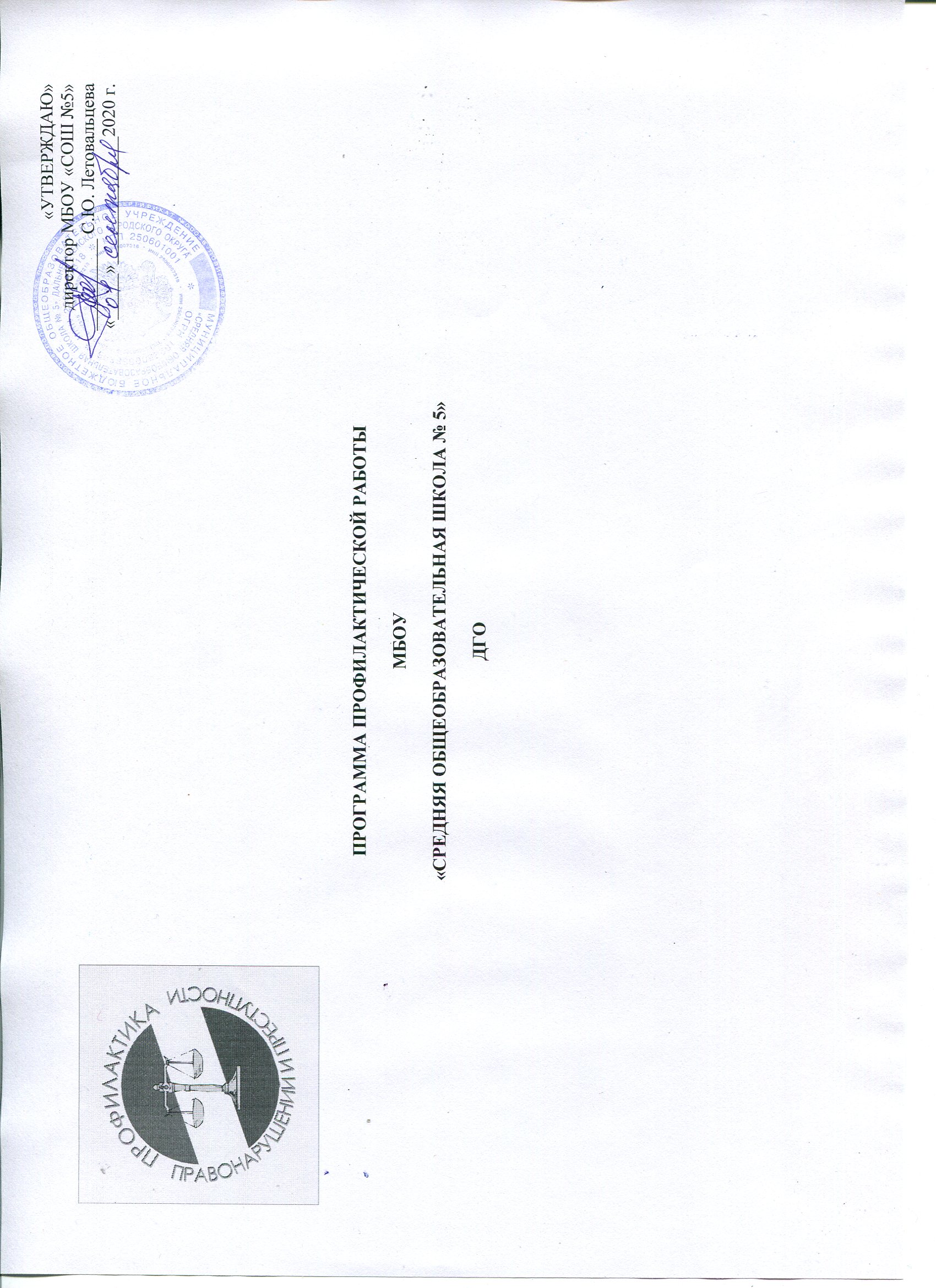 Цель: комплексное решение проблемы профилактики безнадзорности и правонарушений детей и подростков, их социальной реабилитации в современном обществе, профилактика вредных привычекЗадачи:Защита прав и законных интересов детей и подростков;Снижение подростковых правонарушений;Предупреждение безнадзорности и беспризорности несовершеннолетних;Обеспечение защиты прав и законных интересов детей оставшихся без попечения родителей;Социально -  педагогическая реабилитация несовершеннолетних, находящихся в социально – опасном положении;Профилактика алкоголизма и наркомании среди подростков;Социально – психологическая помощь неблагополучным семьям;Выявление и пресечение фактов вовлечения несовершеннолетних в совершение преступлений и антиобщественных действий.Сроки реализации 2020– 2025 учебный год.Нормативно – правовая база программыНормативно – правовые документы федерального, регионального и муниципального значения:-Федеральный закон «Об основах системы профилактики безнадзорности и правонарушений несовершеннолетних № 120 – ФЗ от 1999 г.»- Закон «Об образовании» РФ от 12.10.1996 г.- Закон «Об образовании» УР от 19.12.1995 г. № 130-1- Конвенция о правах ребёнка- Национальная доктрина образования в РФ 2000-2025 г.- Конвенция профилактики злоупотребления психоактивных веществ в образовательной среде. Приказ МО РФ № 619 от 28.02.2000 г.Нормативно – правовые документы школьного уровня:Устав МБОУ «СОШ № 5»Программа развития школыЛокальный акт «Положение о постановке на внутришкольный учёт»Локальный акт «Положение о совете профилактики школы»Заседание школьного совета профилактики проводится раз в четверть и чаще (по необходимости)Ожидаемые результаты:Реализация мероприятий, предусмотренных программой позволит:- повысить эффективность социально – реабилитационной работы с детьми и подростками, оказавшимися в трудной жизненной ситуации, а также совершающими противоправные действия- создать стабильные условия для несовершения правонарушений и преступлений несовершеннолетними.В программе применяются следующие понятия:- несовершеннолетний - лицо, не достигшее возраста восемнадцати лет;- безнадзорный - несовершеннолетний, контроль за поведением которого отсутствует вследствие неисполнения или ненадлежащего исполнения обязанностей по его воспитанию, обучению и (или) содержанию со стороны родителей или иных законных представителей либо должностных лиц;- беспризорный - безнадзорный, не имеющий места жительства и (или) места пребывания;- несовершеннолетний, находящийся в социально опасном положении, - лицо, которое вследствие безнадзорности или беспризорности находится в обстановке, представляющей опасность для его жизни или здоровья либо не отвечающей требованиям к его воспитанию или содержанию, либо совершает правонарушение или антиобщественные действия;- антиобщественные действия - действия несовершеннолетнего, выражающиеся в систематическом употреблении наркотических средств, психотропных и (или) одурманивающих веществ, алкогольной и спиртосодержащей продукции, занятии проституцией, бродяжничеством или попрошайничеством, а также иные действия, нарушающие права и законные интересы других лиц;- семья, находящаяся в социально опасном положении, - семья, имеющая детей, находящихся в социально опасном положении, а также семья, где родители или иные законные представители несовершеннолетних не исполняют своих обязанностей по их воспитанию, обучению и (или) содержанию и (или) отрицательно влияют на их поведение либо жестоко обращаются с ними;- индивидуальная профилактическая работа - деятельность по своевременному выявлению несовершеннолетних и семей, находящихся в социально опасном положении, а также по их социально-педагогической реабилитации и (или) предупреждению совершения ими правонарушений и антиобщественных действий;- профилактика безнадзорности и правонарушений несовершеннолетних - система социальных, правовых, педагогических и иных мер, направленных на выявление и устранение причин и условий, способствующих безнадзорности, беспризорности, правонарушениям и антиобщественным действиям несовершеннолетних, осуществляемых в совокупности с индивидуальной профилактической работой с несовершеннолетними и семьями, находящимися в социально опасном положении;Состояние проблемы и обоснование необходимости её решения.Основой разработки программы в селе является социальная неустроенность несовершеннолетних, неблагополучие в семьях, отсутствие материальных средств и возможности трудоустроиться. Характеризуя семьи, относящиеся к группе «риска», можно отметить ряд неблагополучных факторов:-социально-экономические факторы (низкий материальный уровень жизни семьи, нерегулярные доходы, плохие жилищные условия, либо и: полное отсутствие);медико-социальные факторы (экономически неблагоприятные условия, либо хронические заболевания родителей, пренебрежение санитарно-гигиеническими требованиями);социально-демографические факторы (неполная семья, многодетная, семьи с несовершеннолетними родителями, семьи с повторным браком и сводными детьми);социально-психологические факторы (семьи с деструктивными эмоционально-конфликтными отношениями супругов, родителей, детей, педагогической несостоятельности родителей и их низким общеобразовательным уровнем, деформированными ценностными ориентациями);криминальные факторы (алкоголизм, наркомания, аморальный и паразитический образ жизни, наличие судимых членов семьи, разделяющих нормы и традиции преступной субкультуры).Наличие того или иного фактора социального риска в большинстве означают возникновение социальных отклонений в поведении детей, рождают беспризорность и преступность среди несовершеннолетних и требуют к себе повышенного внимания всех субъектов профилактики.План работы Совета профилактики№Наименование мероприятийУчастникиСроки проведенияОтветственныеРезультатСентябрьСентябрьСентябрьСентябрьСентябрьСентябрь1.Сверка банка данных обучающихся находящихся в социально опасном положенииКл. руководителиСентябрьСоц. педагог, классные руководителиБанк данных2.Составление плана профилактической работы. Организация работы совета по профилактике.Кл. руководителиСентябрьЗДВР, классные руководителиОрганизация совета по профилактике3.Оформление социального паспорта школы и классовКл. руководителиСентябрьСоц. педагог, классные руководителиСоциальный паспорт школы4.Составление плана профилактической работы по классным коллективам с детьми «группы риска»Кл. руководителиСентябрьКлассные  руководителиПрофилактика правонарушений и преступлений обучающихся (планы воспитательной работы)5.Составление плана индивидуально профилактической работы с обучающимися и семьями Обучающиеся, находящиеся в социально опасном положении; семьи, находящиеся в социально  опасном положенииВесь период(по необходимости)Соц. педагог, классные руководители Профилактика правонарушений и преступлений обучающихся и семей, находящихся в социально опасном положении6.Выявление семей учащихся МБОУ «СОШ № 5», находящихся в социально-опасном положение, сверка  списков1-11классСентябрьСоц. педагог,классные руководители Наличие базы данных о семьях, находящихся в социально опасном положение7.Обследование жилищно – бытовых условий обучающихся  и семей.1-11 классСентябрьСоц. Педагог, классные руководители Акт обследования жилищно – бытовых условий9.Общешкольный день здоровья1-11 классСентябрьЗДВР, учитель физкультуры, классные руководители Выработка негативного отношения к вредным привычкам, ответственного отношения к своему здоровью.10Организация работы по вовлечению учащихся, находящихся в социально опасном положение, в объединения дополнительного образования 1-11 классВесь периодЗДВР, классные руководители Охват учащихся, состоящих на учѐте, дополнительным образованием. 11Осуществление деятельности школьного совета по профилактикеВ течение месяцаЗДВР, классные руководители 1-11 классаОрганизация Совета по профилактике правонарушенийОктябрьОктябрьОктябрьОктябрьОктябрьОктябрь12Осуществление деятельности школьного совета по профилактикеВ течение месяцаЗДВР, классные руководители 1-11 классаОрганизация Совета по профилактике правонарушений13Антинаркотическая акция «Родительский урок. Здоровая семья» для родителей учащихся 6-11 классов.6-11 классОктябрь ЗДВР, кл. руководители Повышение информационного уровня родителей учащихся 6-11 классов в вопросах, связанных с проблемами наркомании и сопутствующих социально опасных явлений14Организация работы по каникулярной занятости учащихся, состоящих на профилактическом учете и находившихся в социально опасном положении1-11 классОктябрь-ноябрьСоц. Педагог, ЗДВР, классные руководители Каникулярная занятость учащихся  находившихся в социально опасном положении15Обследование жилищно – бытовых условий учащихся находящихся в социально опасном положении1-11 классВ течение месяца(по необходимости)Соц. педагог, классные руководители Акт обследования жилищно – бытовых условий16Контроль за посещением занятий дополнительного образования учащихся находившихся в социально опасном положение Весь периодЗДВРСправка по итогам внутришкольного контроля.16.Привлечение детей находящихся в социально опасном положении  к классным и общешкольным мероприятиям.1-11 классВесь периодЗДРВ, классные руководители 1Выработка социальной компетенции учащихся17Организация диагностической и коррекционной работы с учащимися, состоящими на разных формах учета.1-11 классВ течение года(по необходимости)Педагог - психологПрофилактика правонарушений и преступлений обучающихся и семей, находящихся в социально опасном положенииНоябрьНоябрьНоябрьНоябрьНоябрьНоябрь18Акция «Школа правовых знаний»10-11 классНоябрь -декабрьЗДВР, соц. Педагог, учитель ОЗ, классные руководители Повышение информационного уровня учащихся 10-11классов в вопросах, связанных с проблемами наркомании и сопутствующих социально опасных явлениях.19Посещения на дому учащихся, находящихся в социально опасном положении. 1-11 класс В течение месяца ЗДВР, соц. педагог,классные руководители Акт обследования жилищно -  бытовых условий. 20Работа с учащимися, регулярно нарушающими дисциплину в школе1-11 классВ течение всего периодаАдминистрация школы, классные руководители Профилактика правонарушений21Осуществление деятельности школьного совета по профилактикеВ течение месяцаЗДВР, классные руководители 1-11 классаОрганизация Совета по профилактике правонарушенийДекабрьДекабрьДекабрьДекабрьДекабрьДекабрь22Единый классный час «Конституция – основной закон государства» 1-11 классДекабрьЗДВР, классные руководители Повышение правовой грамотности обучающихся23Проверка занятости учащихся находящихся в социально опасном положении в системе дополнительного образования. 1-11 классДекабрьЗДВРЗанятость детей24Единый день профилактики безнадзорности, правонарушений, употребления ПАВ среди несовершеннолетних 1-11 класс Декабрь ЗДВР, соц. педагог,классные руководители Профилактика правонарушений (аналитическая справка)26Осуществление деятельности школьного совета по профилактикеВ течение месяцаЗДВР, классные руководители 1-11 классаОрганизация Совета по профилактике правонарушенийЯнварьЯнварьЯнварьЯнварьЯнварьЯнварь27Сверка списков учащихся состоящих на учете в (ПДН) ОУУП и ПДН МО МВД1-11 классВ течение месяцаЗДВР, соц. педагогСверка банка данных по учащимся, находящимся в  социально опасном положении.28Родительское собрание «Роль семьи в профилактике безнадзорности и правонарушений среди несовершеннолетних»1-11 классЯнварь ЗДВР, классные руководители 1-11 классаПовышение правовой грамотности законных представителей29Профилактические  беседы  с учащимися находящимися  в социально опасном положении1-11 классВ течение месяцаЗДВР, соц. педагогПрофилактика правонарушений30Организация работы по каникулярной занятости учащихся  находившихся в социально опасном положении (посещение развлекательных программ и праздников)1-11 классЯнварьЗДВР, соц. педагог, классные руководители Каникулярная занятость учащихся состоящих на профилактическом учете и находившихся в социально опасном положении31Осуществление деятельности школьного совета по профилактикеВ течение месяцаЗДВР, классные руководители 1-11 классаОрганизация Совета по профилактике правонарушенийФевральФевральФевральФевральФевральФевраль32С 1-28 февраляЗДВР,  классные руководителиВоспитание ответственного отношения у учащихся.33Посещения на дому учащихся находящихся в социально опасном положении. 1-11класс В течение месяца ЗДВР, соц. педагог,классные руководители Обследование жилищных условий. Оформление актов. 34Осуществление деятельности школьного совета по профилактикеВ течение месяцаЗДВР, классные руководители 1-11 классаОрганизация Совета по профилактике правонарушенийМартМартМартМартМартМарт35Единый день профилактики безнадзорности, правонарушений, употребления ПАВ среди несовершеннолетних 1-11 класс Март   ЗДВР, соц. педагог,  классные руководители Профилактика правонарушений 36Месячник по профилактике правонарушений и пропаганде ЗОЖ «Подросток и закон» 1-11Март - апрельЗДВР, соц. педагог,  классные руководители Пропаганда ЗОЖ37Организация работы по каникулярной занятости учащихся находившихся в социально опасном положении (посещение развлекательных программ и праздников)1-11 классМарт-апрельЗДВР, соц. педагог,  классные руководители Каникулярная занятость учащихся состоящих на профилактическом учете и находившихся в социально опасном положении38Осуществление деятельности школьного совета по профилактикеВ течение месяцаЗДВР, классные руководители 1-11 классаОрганизация Совета по профилактике правонарушенийАпрельАпрельАпрельАпрельАпрельАпрель39Единый день профилактики безнадзорности, правонарушений, употребления ПАВ среди несовершеннолетних 1-11 класс В течение месяцаЗДВР, соц. педагог,  классные руководители Профилактика правонарушений 40Посещения на дому учащихся находящихся в социально опасном положении. 1-11класс В течение месяца ЗДВР, соц. педагог,  классные руководители Обследование жилищных условий. Оформление актов. 41Осуществление деятельности школьного совета по профилактикеВ течение месяцаЗДВР, классные руководители 1-11 классаОрганизация Совета по профилактике правонарушенийМайМайМайМайМайМай43Организация летнего отдыха, оздоровления и занятости детей и подростков. 1-11класс В течение месяца ЗДВР, соц. педагог,  классные руководители Занятость детей в летний период. 44Мониторинг по исполнению ФЗ-120 «Об основах системы профилактики безнадзорности и правонарушений несовершеннолетних». Май - июньЗДВР, соц. педагог,  классные руководители Результат мониторинга45Организация летнего отдыха и занятости несовершеннолетних, находящихся в социально опасном положении.  Июнь-августЗДВР, соц. педагог,  классные руководители Создание условий для летней занятости несовершеннолетних46Осуществление деятельности школьного совета по профилактикеВ течение месяцаЗДВР, классные руководители 1-11 классаОрганизация Совета по профилактике правонарушений